Publicado en 28108, Alcobendas, Madrid el 10/04/2017 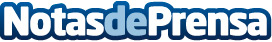 ¿Cómo disfrutar de las salidas de forma segura?En ningún caso se debería conducir bajo los efectos del alcohol durante las salidas de fiesta. Una concentración de alcohol que supere 0,5 mg por litro en aire espirado puede suponer una multa de € 1.000, y de cuatro a seis puntos del carné de conducir. Y lo que la gente subestima a menudo son los niveles de alcohol que quedan en el cuerpo a la mañana siguienteDatos de contacto:DEKRA EspañaDepartamento de Marketing635828804Nota de prensa publicada en: https://www.notasdeprensa.es/como-disfrutar-de-las-salidas-de-forma-segura_1 Categorias: Internacional Viaje Automovilismo Entretenimiento Seguros Industria Automotriz http://www.notasdeprensa.es